Supporting Information for“Fabrication of magnetic zeolitic imidazolate framework-7 supported graphene oxide for the extraction of fungicides from environmental water and soil samples”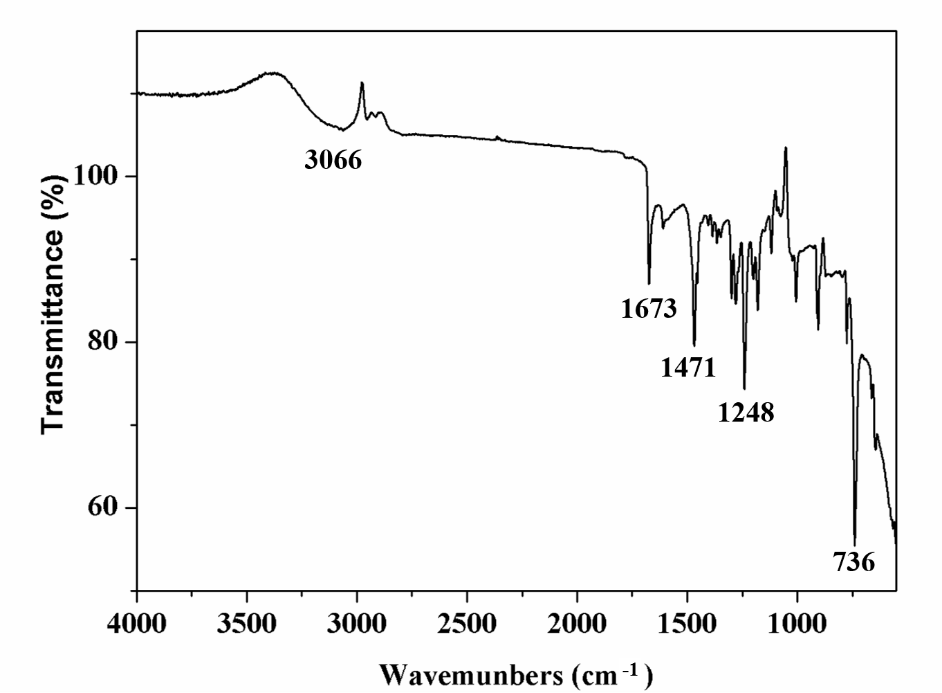 Figure S1. FT-IR spectrum of mag-ZIF-7@GO composite.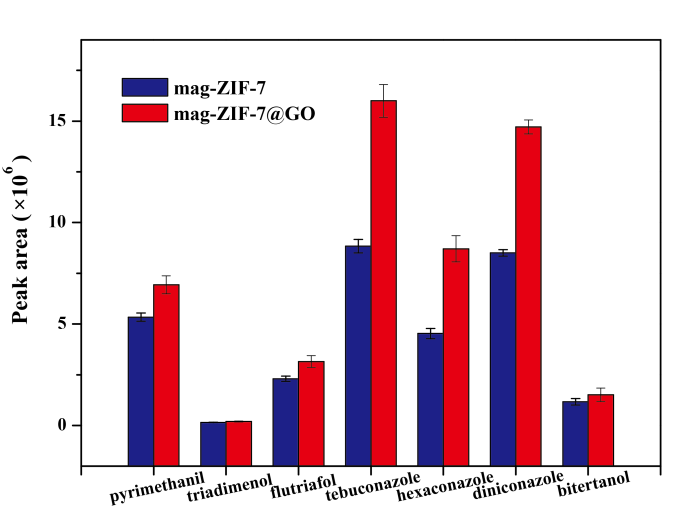 Figure S2. Extraction performances of mag-ZIF-7 and mag-ZIF-7@GO.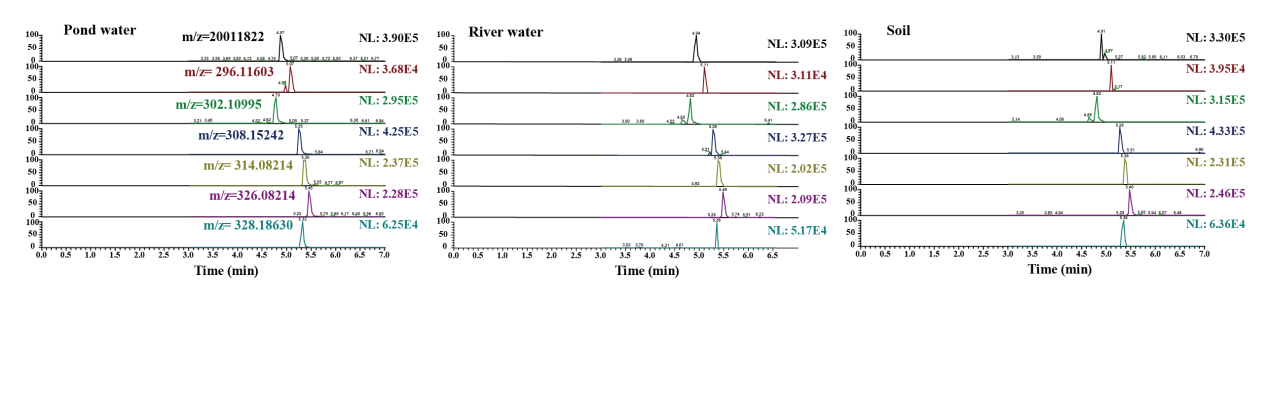 Figure S3. The mag-ZIF-7@GO MSPE-LC-MS chromatograms of spiked pond water, river water, and soil samples.Table S1 Chemical structures and LC-MS parameters of the seven fungicides.a Not availableSu H., Lin Y., Wang Z., Wong Y.-L. E., Chen X., Chan T.-W. D., Magnetic metal-organic framework-titanium dioxide nanocomposite as adsorbent in the magnetic solid-phase extraction of fungicides from environmental water samples. J. Chromatogr. A 2016, 1466, 21–28.FungicidesStructural formulaMolecular formulaPrecursor ionMass (m/z)pKa (Su et al., 2016)pKa (Su et al., 2016)pyrimethanilC12H13N3[M+H]+200.1182210.5910.59triadimenolC14H18ClN3O2[M+H]+296.11603-a-aflutriafolC16H13F2N3O[M+H]+302.10995--tebuconazoleC16H22ClN3O[M+H]+308.1524213.713.7hexaconazoleC14H17Cl2N3O[M+H]+314.08214--diniconazoleC15H17Cl2N3O[M+H]+326.0821412.8912.89bitertanolC20H23N3O2[M+H]+338.18630-